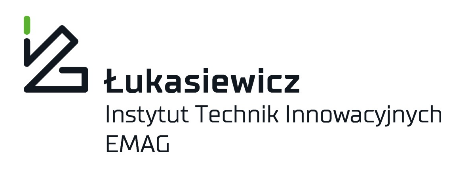 dotyczy postępowania o udzielenie zamówienia publicznego o nazwie:PRZ/00023/2021 Świadczenie usług prawnych oraz doradztwa podatkowego dla Centrum Łukasiewicz oraz wybranych Instytutów Sieci Badawczej Łukasiewiczw trybie podstawowym na podstawie art. 275 ust.1 ustawy Pzp na zasadach określonych dla postępowań poniżej kwot określonych w art. 3 ustawy z dnia 11 września 2019 r. – Prawo zamówień publicznych (Dz. U. z 2021 r., poz. 1129 ze zm.)ZNAK SPRAWY: PRZ/00023/2021Zamawiający: Sieć Badawcza Łukasiewicz - Instytut Logistyki i Magazynowaniaul. Estkowskiego 661-755 PoznańNumer telefonu: +48 22 11 25 205 Godziny pracy: 08:00-15:00 Adres poczty elektronicznej: komisja.przetargowa@ilim.lukasiewicz.gov.plZamawiający, został wyznaczony w trybie art. 37 ust. 2 i 4 oraz art. 38 ust. 1 z dnia 11 września 2019 r. Prawo zamówień publicznych (Dz.U. 2019 r. poz. 2019) jako Pełnomocnik upoważniony do przeprowadzenia niniejszego postępowania w imieniu i na rzecz:Sieć Badawcza Łukasiewicz – Instytut Technik Innowacyjnych EMAG ul. Leopolda 31, 40-189 KatowicePostępowanie prowadzone jest poprzez bezpłatną Platformę Zakupową, dostępną pod adresem https://platformazakupowa.pl/pn/ilim_poznan Dokumenty zamówienia dostępne są pod linkiem:Link do postępowania  https://platformazakupowa.pl/transakcja/556859LubPostępowanie: Świadczenie usług prawnych oraz doradztwa podatkowego dla Centrum Łukasiewicz oraz wybranych Instytutów Sieci Badawczej Łukasiewicz - Platforma Zakupowa